Climate Zones around the world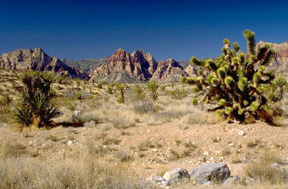 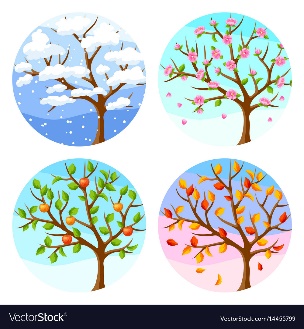 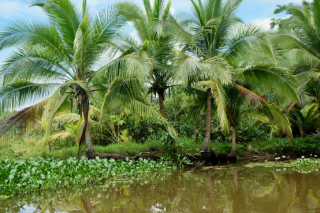 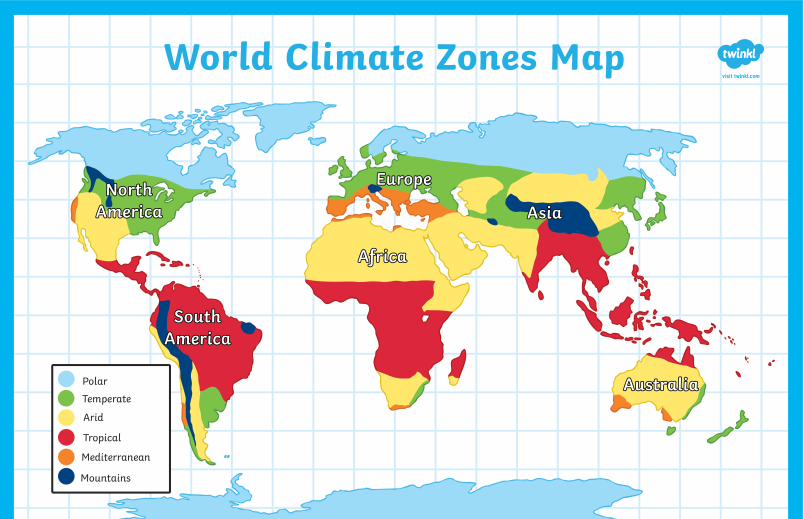 